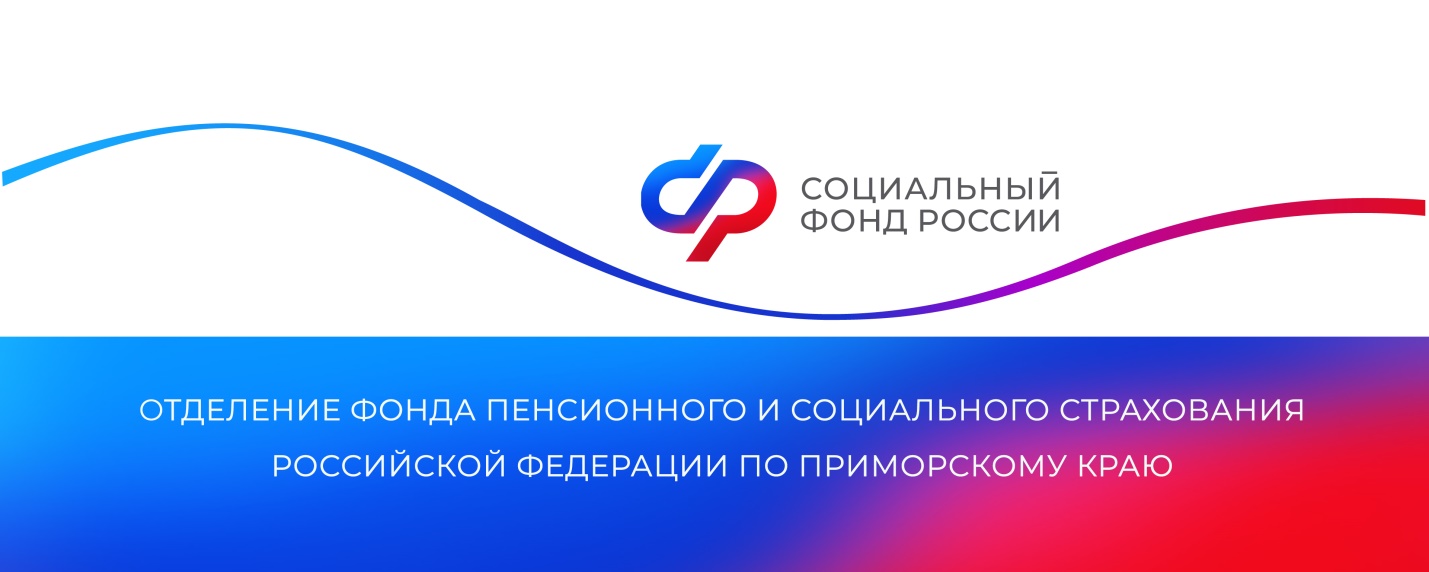 Более 4,5 тысяч семей в Приморском крае получают ежемесячные выплаты из маткапиталаС 2023 года ежемесячную выплату из средств материнского капитала можно оформить на любого ребёнка в возрасте до 3 лет вне зависимости от очередности рождения. Раньше такой возможностью родители могли воспользоваться только после рождения вторых и последующих детей. Размер ежемесячной выплаты составляет один региональный прожиточный минимум на ребенка в месяц (в Приморье это — 18 210 рублей). Выплата назначается семьям со среднедушевым доходом менее двух прожиточных минимумов на человека (его размер в крае составляет 17 106 рублей) без дополнительных требований к занятости или имуществу родителей. Если в семье несколько детей в возрасте до трех лет, выплата из материнского капитала может быть назначена на каждого из них. Кроме того, ее можно получать в дополнение к единому пособию.Для того, чтобы оформить выплату, достаточно просто подать соответствующее заявление через портал Госуслуг, в МФЦ или в клиентской службе Отделения Социального фонда России по Приморскому краю.Пресс-службаОтделения Социального фонда Россиипо Приморскому краюpressa@25.sfr.gov.ru